Fitochemiczne Studenckie Koło NaukoweFitochemiczne Studenckie Koło Naukowe rozpoczęło swoją działalność w maju 2015 roku w Pracowni Fotochemii przy Katedrze Chemii na Wydziale Nauk o Żywności i Biotechnologii. Opiekunem naukowym Koła jest jego założycielka prof. dr hab. Małgorzata Materska. Tematyka badawcza jaka zajmują się studenci działający w Kole dotyczy wyodrębniania i oznaczania w  roślinach składników aktywnych (witamin, kwasów fenolowych, alkaloidów) oraz aktywności chemicznej ekstraktów. Studenci poznają metody otrzymywania ekstraktów roślinnych, uczą się wykonywania analiz chemicznych oraz planowania eksperymentu naukowego. Corocznie przygotowują swój projekt badawczy, którego wyniki prezentują na konferencjach studenckich kół naukowych, włączają się też w prace badawcze realizowane w Pracowni Fitochemii oraz promocję Uczelni. 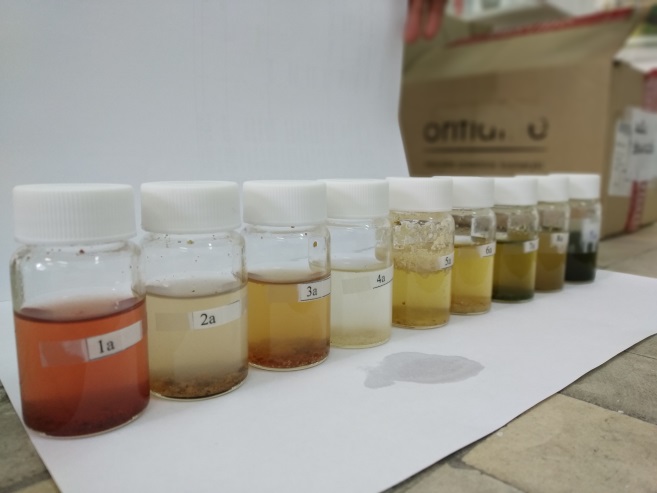 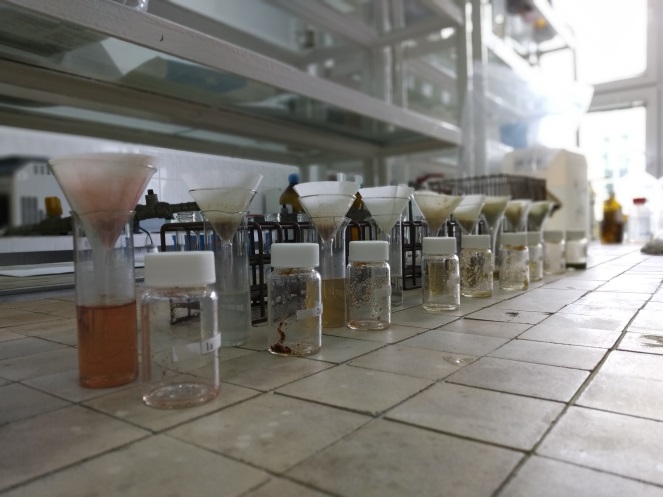 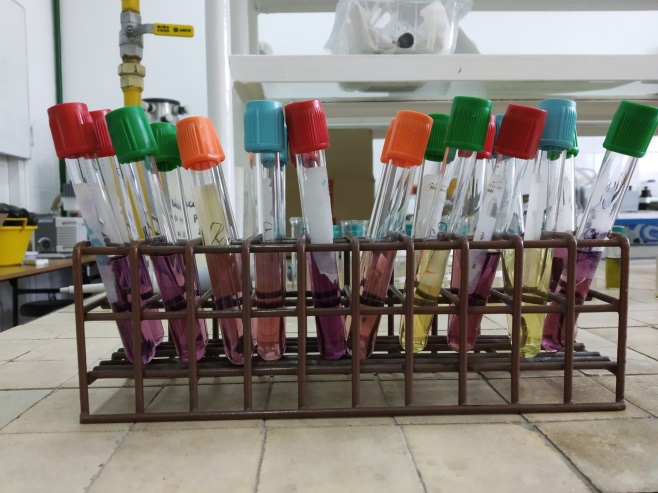 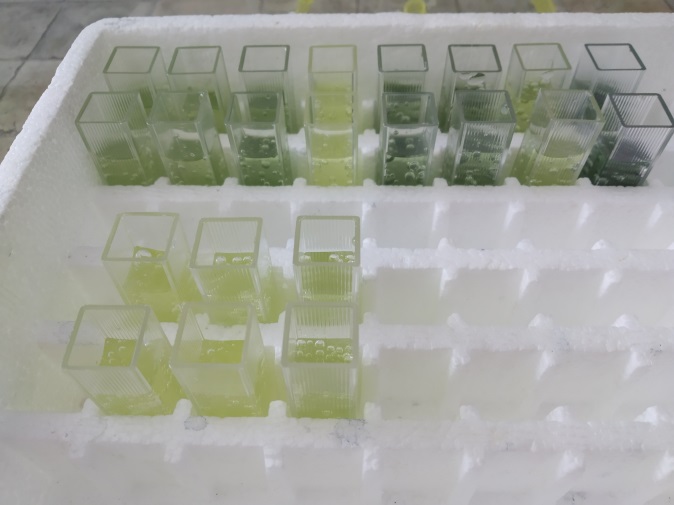 